Advanced Placement - Language and Composition - Course Description			Fall 2017Mr. Phillips	Scope of the Course:Grading ScaleCourse Syllabus: Sequence of Readings and TasksCourse Description & Class ProceduresVerification Form				                      			Robert Phillips, 2017-2018                      			AP Language & CompositionStudent must complete:As a student in this course, I have read the scope of the course, the course syllabus, the course description, and the class procedures.  I also understand that AP Language and Composition is not a college course, but it will be taught with the rigor and expectations of a college course to prepare me for the AP exam.  By signing my name, I am agreeing to abide by the procedures, processes, and rules mentioned in the course description for AP Language and Composition.Parent/Guardian must complete:As the parent or guardian supporting the student named above, I have read the scope of the course, the course syllabus, the course description, and the class procedures.  I also understand that AP Language and Composition is not a college course, but it will be taught with the rigor and expectations of a college course to prepare my child for the AP exam.  By signing my name, I am agreeing to support my child as he or she makes every effort to abide by the procedures, processes, and rules mentioned in the course description for AP Language and Composition.This course is designed to teach students how to become active, critical readers of nonfiction passages, along with fiction, poetry, and images, and to become competent writers of argumentative and evaluative essays.  To do accomplish these goals, students will be provided with the necessary tools to think critically and to respond appropriately when they are confronted with unfamiliar texts or unfamiliar writing prompts that require them to articulate their views in concisely and precisely phrased responses.  This training, which will be delivered with the rigor of a college course, will prepare students for successful completion of the Advanced Placement or AP Exam in May of this school year.  Successful completion of this course and the exam will certify that the students are ready to read and respond at college level. Be sure to look at the College Board’s description of the course.This course is also a chronological survey of American literature from the early seventeenth century to the twenty-first century.  The following sequence of authors, topics, and tasks indicates possible readings, which we may or may not have time to address, and activities, which we will complete as time allows.  When possible our study of American literature will serve as a means to discuss topics relevant to our study of rhetoric and our pursuit of critical reading & response strategies.A  100-90B    89-80C    79-70 D    69-60F     59-BelowMajor Assignments: 60% Tests/Essays & AP Timed Writings/Projects/PresentationsA  100-90B    89-80C    79-70 D    69-60F     59-BelowMinor Assignments: 30% Quizzes/Practice AP Tests & AP Timed Writings/Seminars & Seminar PreparationA  100-90B    89-80C    79-70 D    69-60F     59-BelowParticipation:           10 % Homework & Daily Class ActivitiesUnit I: An Introduction to Rhetorical Modes & Readings from the Colonial, Revolutionary, and Nationalist Periods (1607 – 1828)AP ConceptsGeneral Review: Basic Literary, Stylistic, and Rhetorical VocabularyIntroduction to Modes of Discourse, Terms of Discourse for Argumentation, and Common Rhetorical FallaciesFilm & Drama*Arthur Miller			The CrucibleWilliam Shakespeare		The TempestNonfictionMary Rowlandson	from A Narrative of the Captivity and Restoration of Mrs. Mary RowlandsonJonathan Edwards		“Sinners in the Hands of an Angry God”Patrick Henry		“Speech to the Virginia Convention”Thomas Paine		from The Crisis, No. 1Thomas Jefferson	“The Declaration of Independence”Olaudah Equiano	from The Interesting Narrative of the Life of Olaudah Equiano, or Gustavas Vassa, the African, Written by HimselfSelected Poetry TBA Anne Bradstreet, Edward Taylor, and/or Phillis Wheatley	Major AssignmentsAmerican Literature Objective Unit Test: Colonial, Revolutionary, & Nationalist PeriodsParagraph Practice for Modes of Discourse: Narrative, Descriptive, and ExpositoryArgumentative Essay: A Contemporary IssueGroup Activity: A Synthesis Activity in Preparation for the SeminarSynthesis Seminar: Patterns & Trends in Literature before 1820Unit 2: The Romantic Period (1828 – 1861)AP ConceptsHow does one read a text closely and actively?Syntax and Diction: Saying More with Less – Focusing on Sentence Variety, Word Choice, and Selection of DetailContinued Application of Literary, Stylistic, and Rhetorical Vocabulary to selected readingsNonfiction & FictionWashington Irving		“The Devil and Tom Walker”Ralph Waldo Emerson	 “Nature,” “Self-Reliance,” “The Poet,” and “The Divinity School Address” (some may be excerpted)Henry David Thoreau		“Civil Disobedience” Herman Melville		“Bartleby, the Scrivener: A Story of Wall Street”Nathaniel Hawthorne		“The Minister’s Black Veil”Selected Poetry TBAWilliam Cullen Bryant and/or Selected Fireside PoetsMajor AssignmentsDevelopment of Essential Question for Argument-Based Research Essay & Note-Taking for the Research Essay using MLA standardsAmerican Literature Objective Unit Test: Romantic PeriodAP Timed Writing (2000 AP English Language and Composition Free-Response Question #1: Welty, from One Writer’s Beginnings)Group Activity: A Synthesis Activity in Preparation for the SeminarSynthesis Seminar: Patterns & Trends in Literature from Jackson to LincolnUnit 3: The Realistic Period (1861 – 1914)AP ConceptsResponding to Prompts: What makes an effective thesis?Discovering Voice: A Focus on Gender IssuesContinued Application of Literary, Stylistic, and Rhetorical Vocabulary to selected readingsFilmPBS Video		Born to Trouble: The Adventures of Huckleberry FinnNonfiction & FictionFrederick Douglass		from My Bondage and My FreedomSojourner Truth		“And Ain’t I a Woman?”Ambrose Bierce		“An Occurrence at Owl Creek Bridge”Mark Twain		“How to Tell a Story” and The Adventures of Huckleberry FinnJack London		“To Build a Fire”Kate Chopin		“The Story of an Hour”Willa Cather		“A Wagner Matinee”Book Circles: Student ChoicesWilla Cather		My AntoniaEdith Wharton			Ethan FromeMark Twain			Pudd’nhead WilsonStephen Crane		The Red Badge of CourageSelected Poetry TBAPaul Laurence Dunbar, Emily Dickinson, and/or Walt WhitmanMajor AssignmentsRough Draft of the Research Essay using MLA standardsAmerican Literature Objective Unit Test: Realistic PeriodAP Multiple-Choice Practice TestAP Timed Writing (1997 AP English Language and Composition Free-Response Question #2: from Douglass’s Narrative)Group Activity: A Synthesis Activity in Preparation for the SeminarSynthesis Seminar: Patterns & Trends in Literature from the Civil War to World War IUnit 4: The Modern Period & Postmodern and Contemporary Writing (1914 - Present)AP ConceptsStructure and Function of ParagraphsContinued Application of Literary, Stylistic, and Rhetorical Vocabulary to selected readingsFictionF. Scott Fitzgerald		The Great GatsbyWilliam Faulkner		“A Rose for Emily”Eudora Welty		“A Worn Path”Drama Circles: Student ChoicesArthur Miller		Death of a SalesmanTennessee Williams		The Glass MenagerieThornton Wilder		Our TownLee and Lawrence		The Night Thoreau Spent in JailPoetrySelected Modern Poets TBAMajor AssignmentsFinal Draft of the Research Essay & Presentation of ResearchAmerican Literature Objective Unit Test: Modern & Post-Modern PeriodsAP Multiple-Choice Practice TestAP Timed Writing (2002 AP English Language and Composition: from Woolf’s Memoirs)Group Activity: A Synthesis Activity in Preparation for the SeminarSynthesis Seminar: Patterns & Trends in Literature from World War I to the PresentUnit 5: Contemporary Writing & AP Test Preparation	AP ConceptsEvaluating the Construction of Visual Metaphor  Test Preparation: Test-Taking Strategies & Dissecting the AP ExamContinued Application of Literary, Stylistic, and Rhetorical Vocabulary to selected readingsFilm and ArtCharlie Chaplin		Extracts from Modern TimesPablo Picasso		Selected paintings: “The Man with the Blue Guitar,” from Blue Period; “Mandolin,” from Early Cubist Period; and “Guernica,” from Late Cubist PeriodNonfiction & FictionE. B. White	“Once More to the Lake”Alice Walker		“Everyday Use”N. Scott Momaday		from The Way to Rainy MountainLouise Erdrich		“The Names of Women”	Barry Parr		“The Buck Stops Where?”Sherman Alexie		“This Is What It Means to Say Phoenix, Arizona”John Updike		“A & P”Major AssignmentsEvaluation Essay & Style Analysis: Evaluating Visual MetaphorAP Multiple-Choice Practice TestsAP Timed Writings (2004 AP English Language and Composition Question: Lord Chesterfield AND 2003 AP English Language and Composition Question: Annie Dillard and Audubon)Bibliography: Principle Works ConsultedChin, Beverly and Denny Wolfe eds. Glencoe Literature: American Literature, the Reader’s      Choice. Glencoe: Columbus, 2000.McCuen, Jo Ray and Anthony Winkler eds. Readings for Writers, Eleventh Edition. Thomson:      Boston, 2004.Teaching StrategiesEach of the following strategies will aid students in evaluating the author’s or artist’s stylistic choices and/or use of language.OPTIC: Overview, Parts, Title, Interrelationships, Conclusion (found in Walter Pauk’s book How to Study for College).DECS: Details of the Frame (Mise-en-scène), Editing, Cinematography, and Sound (developed by Rob Phillips for the study of moving pictures in Cultural Media Literacy at LRHS)DIDLS: Diction, Imagery, Detail, Language, and Syntax (Vertical Teams Guide).SOAPSTone: Speaker, Occasion, Audience, Purpose, Subject, Tone (developed by Tommy Boyle and taught at the College Board workshop “Pre-AP: Interdisciplinary Strategies for English and Social Studies).Description of Major AssignmentsTests:  Tests will utilize any combination of the following: essay, short answer, multiple choice, and identification.  Tests must always be completed in black ink on college ruled, loose-leaf paper and/or on a provided GradeMaster forms with a #2 pencil.Test Essays & AP Timed Writings: Generally, these responses should be well-conceived responses to the essay prompts, will be forty-minute timed writings completed during class, and will be scored in accordance with the AP scoring rubric.  The quality of student writing is always far more important than quantity.  Consequently, students should devote the vast majority of their efforts to ideas, though they should not allow grammar, punctuation, or style to suffer.  Illegible handwriting will adversely affect my opinion of any student essay.  Short Answer: These responses should be quite brief.  More than three to five complete sentences is often perfectly acceptable.  Be certain to explain thoroughly and concisely.Multiple-Choice: This testing method needs little explanation.  Students will have a stem question with three to four distracters and one correct answer.Identification:  Students will be asked to identify any combination of the following: quotations from a literary work, names of authors, and titles of literary works.  In addition, students will frequently be asked to explain the significance of a particular quotation to the central ideas in a literary work.Writing Assignments: Writing, in some form, will be a part of every class.  Students will be responsible for maintaining an organized notebook or binder, for completing every essay assignment, and for completing a major research project.Essays & Timed Writings:  Essay responses composed outside of class are extremely important and should reflect a great deal of thought and preparation.  The objectives for these responses will often be very specific and a rubric will be provided to aid students in the writing process.  Content, organization, structure, style, and mechanics will be graded closely on these essays, and these responses should always be typed. Timed writings will be treated as first drafts and graded with the AP rubric.Research Project:  This research project will ask students to research and write an argument-based essay in response to a student-generated research question.  Student essay responses and oral presentations with this project will need to be carefully prepared, revised, and edited.  The specifics of the project will be discussed in depth at a later date.Prepared Speaking Assignments: Speaking, both informally and formally, will also be a frequent component of the student’s daily activities.  For formal speaking activities, students will be scored with a rubric that outlines specific objectives for their performance.Formal & Web-Based Presentations: Formal, prepared presentations will be scored using a common rubric that will measure the student’s ability to engage the audience, to present the content of their presentation in fashion that is both meaningful and memorable, and to adhere to the standards appropriate for the occasion, audience, and subject of their presentation.Description of Minor Assignments & ParticipationQuizzes, Seminars, Classwork, and Homework: Success in AP English demands that students successfully complete daily quizzes, participate in class when tasks are assigned, and always complete homework.  Inattention to these areas is often what makes the difference in success and failure in this class.Quizzes: Students will respond to both pop quizzes and announced quizzes.  These will be brief and take many forms (i.e.- short essay, multiple choice, or short answer), and students may be allowed to use their notes or handouts.Seminar: Socratic seminars meant to serve as somewhat informal capstone discussions for each unit will be scored using a rubric that measures the student involvement in the discourse and the student’s ability to use the readings from the unit to support his or her assertions during the discussion.  Viewing Activities: Viewing, both informally and formally, will be a part of the course and students will be asked to respond critically to both film and visual art.  In their responses, students will be asked to evaluate the filmmaker’s choices (in respect to DECS) and the composition, structure, and function of the image.Classwork & Homework Participation:  Classwork typically includes group activities (each student typically receives the grade earned by the group), small in-class projects, class participation (speaking, viewing, and listening assignments). Homework assignments are typically checked or collected at the beginning of the class unless students are instructed otherwise.  Absent or tardy students must have appropriate documentation to make-up these assignments for full credit.  At the start of each marking period, each student will have and may retain a participation score of 100% if he or she participates fully in all assigned activities; however, each failure or refusal to participate or to complete fully a classwork or a homework activity will result in a 3% deduction from the student’s overall, composite participation score for that marking period. Participation activities requiring more than a single day to complete may be valued at a percentage greater than 3%, though such assignments are rare. The composite participation score resets at the start of each marking period.Topics Relevant to Classroom ProcedureStudent Behavior: Inappropriate behavior and the consequences for those actions are outlined and explained in the student handbook.  Consult the student handbook when in doubt.  Ignorance of the rules is not an excuse.Extra Credit: I will not assign or accept extra credit work that would allow an individual to accumulate additional credit beyond what the class has been offered.  However, small extra credit assignments may be offered to the entire class at unspecified times throughout the year.Make-Up Work/Absences:  In accordance with Wake County policy, it is the student’s responsibility to schedule time to make up missed assignments, tests, group work, class notes, and quizzes for days that he or she has absences.  I will be available during SMART Lunch, by appointment, to help students make up missed assignments and to offer extra help to students if and when the need arises.  Unexcused late work will not be accepted for full credit. The English department at LRHS enforces a ten-point or 10% deduction per day for each day an assignment is past due.   I take great care planning in advance, offering students the opportunity to do the same.  Due dates for major assignments, like essays, tests, and, projects, are clearly outlined on each unit syllabus and any alterations to that syllabus are made in class in the presence of all students and are published online; consequently, students are expected to plan accordingly.  I expect to be contacted by the student or the parent when the student is absent on the due date of any major assignments. My day-to-day syllabus is updated often and is offered online to parents and students at the following address: http://aplanguagemrphillips.weebly.com/handouts--syllabus.htmlEmail and Phone Contact: My email address is rphillips@wcpss.net and the school phone number is 870-4250.  Email is the most effective way for me to offer students and parents a quick response, but parents may also wish to leave a phone message.  As I’ve already stated, I expect to be contacted by the student or the parent when the student is absent on the due date of any major assignments or in the event that the parent or student needs to discuss a class matter, like grades or extended student absences.Personal Homepage: I have a variety of valuable resources on the Web, and there are links to my homepage on our school’s website.  I hope students and parents will take the time to browse my pages and drop me a note if they have questions. http://mrphillipswcpss.weebly.com/Remind: This semester, for the first time, I will be using the Remind application to help support student learning and to increase parent involvement. Please let me know if you experience any difficulty with this service. I’m hoping this resource helps student and parents better track the work in our course.Wiki: On a regular basis, students will be asked to participate in virtual chats that will be monitored by the instructor of the course.  Simply posting a comment in the online discussion will not be adequate.  To receive full credit, students will follow specific protocols that will govern the quality and content of online postings; moreover, the Wiki is an extension of the classroom.  Online behavior and comments should be made as though the student is participating in an actual classroom discussion. The platform we’ll use is located @ https://www.wikispaces.com/Student/Teacher/Parent Conferences: In the event that we need to meet in person, it is my preference to meet with a third-party observer, preferably the student’s guidance counselor.  If the student’s counselor is unavailable, I may wish to postpone the meeting or I may ask another counselor, faculty member, or administrative team member to join our discussion. ConclusionPlease make sure that you read and fully understand this course description.  You and your parent or guardian must read and sign off on the last page of this document to indicate that you and your parent/guardian understand, accept, and will abide by the policies outlined in this course description.  Suggested materials to purchase for this course:Binder – 1 ½” - 2” should be more than adequateDividers with tabs – You will need at approximately 9 dividers.  Notes will be organized by literary periods (the units noted previously), so you will need one divider for each of the following literary periods and genres: Unit 1: Colonial & Revolutionary; Unit 2: Romantic; Unit 3: Realistic; Unit 4: Modern & Postmodern; Unit 5: Contemporary; Plays and Novels.  You may also want dividers for the following topics: Research & Composition, AP Handouts, and Miscellaneous notes.Notepaper – College-ruled is preferred#2 PencilsBlue or Black PensHighlighters – Any colorsNote cards – 4” X 6” cards or larger (This is a must for the research project)Consider keeping this course description in the front of your AP English binder (when you get one) because we will refer to it in the future.  After you and your parent/guardian have read the course description and signed the verification form (on the following page), return it to me. Thanks and I look forward to working with you this semester!Fall Semester, 2017 -2018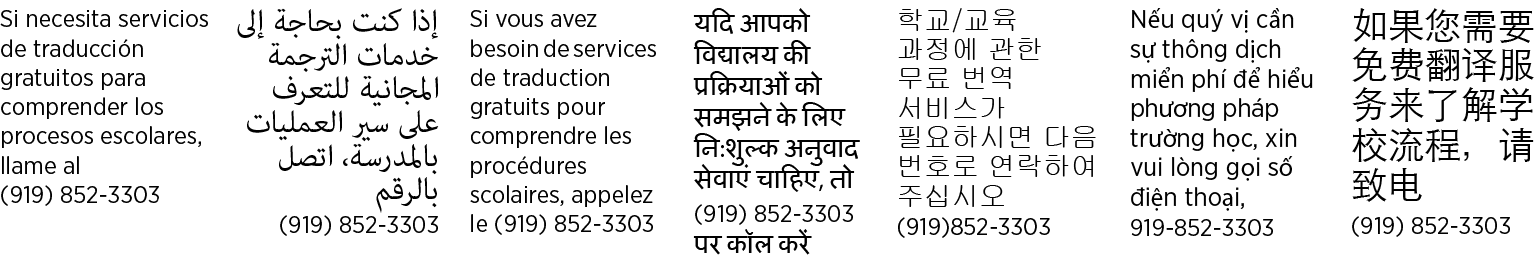 Print Student full nameDateStudent signatureDateSummer Reading Choice Text?English Strengths/Concerns?Language(s) other than English?NOYES. List language(s):Is there anything I need to know about your learning style?As the parent or legal guardian of the above student, I GRANT PERMISSION for my child to participate in ALL online or web-based activities in English.Initial hereif YESAs the parent or legal guardian of the above student, I DO NOT GRANT PERMISSION for my child to participate in ANY online or web-based activities in English.Initial hereif NOAs the parent or legal guardian of the above student, I GRANT PERMISSION for my child to participate in ALL online or web-based activities in English.As the parent or legal guardian of the above student, I DO NOT GRANT PERMISSION for my child to participate in ANY online or web-based activities in English.Print Parent/Guardian full nameDateParent/Guardian SignatureParent/Guardian SignatureParent/Guardian SignatureParent/Guardian SignatureDateParent Contact InformationParent Contact InformationParent Contact InformationParent Contact InformationParent Contact InformationHome Phone: (          )           Parent Email:Alternate Phone: Mobile? Work?(          )Alternate Email: